学院机关效能投诉事项“路线图”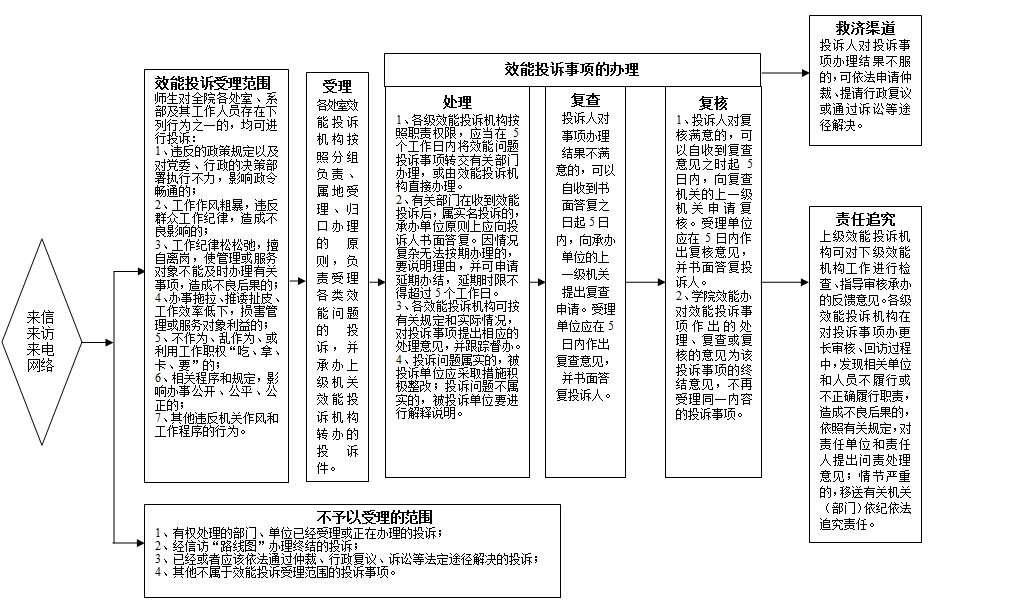 